 NESA exemplar question solutions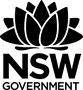 M6 non-right-angled trigonometrySolutions for questions from the NESA topic guidance related to non-right-angled trigonometry.The angle of depression from  to  is . The length of  is  m and the length of  is  m.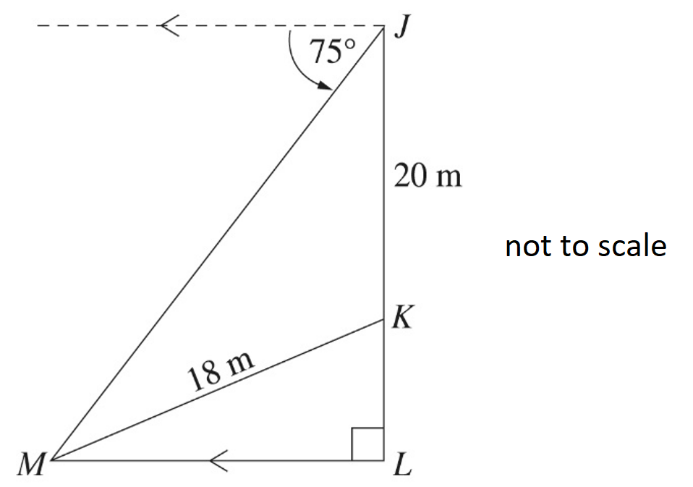 Calculate the angle of elevation from  to . Give your answer to the nearest degree.Solution:In triangle Elevation from  to  (Alternate angles within parallel lines are equal)Elevation from  to The angle of elevation from  to  is  (correct to the nearest degree)The area of the triangle shown is  cm2.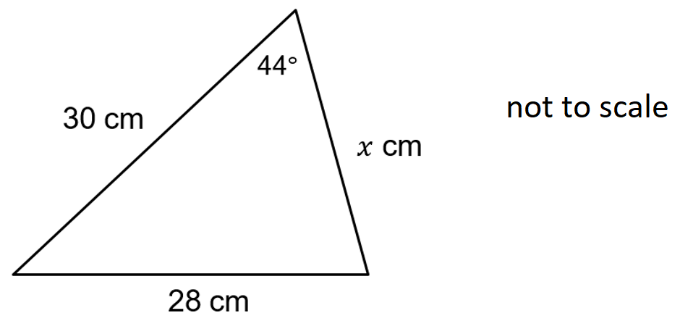 What is the value of , correct to the nearest whole number?11182224Solution: cm (correct to the nearest cm) Correct answer is d